Retour réflexif sur vos pratiques évaluatives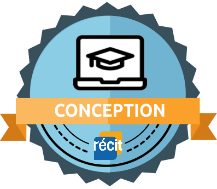 Évaluer à l’aide du numérique Badge conceptionCes questions orientent votre réflexion.  Afin de faciliter le transfert dans votre pratique, il est recommandé, mais non obligatoire, d’effectuer cet exercice en discutant avec un ou des collègue(s). Ensemble on va plus loin!  Vous êtes invité à répondre aux questions suivantes et si vous le souhaitez, à aller plus loin en ajoutant d’autres réflexions personnelles. Par la suite, enregistrer ce document sur un disque de stockage.  Vous devrez le joindre à votre devoir Moodle en suivant les consignes qui se trouvent sur cette page.  Dans votre pratique actuelle, sur quoi basez-vous votre jugement pour déterminer le niveau d'atteinte des compétences de vos élèves? Comment décririez-vous votre utilisation des 3 types de preuves d’apprentissages (production, observation et conversation)? Pourquoi est-ce important de récolter une variété de types de preuves d’apprentissage?Les outils de consignation papier ou numériques que vous utilisez pour recueillir les divers types de traces d’apprentissage sont-ils complets, spécifiques, simples à utiliser, à consulter, à partager?  Vous permettent-ils d’obtenir une vue d’ensemble du développement des compétences des élèves?  Qu’est-ce que vous pourriez faire individuellement ou en équipe pour revoir ou optimiser vos outils de consignation?  En quoi vos modalités d’évaluation actuelles permettent-elles de refléter le niveau réel d'atteinte des compétences de vos élèves? Quelles en sont les points forts? Quels sont les obstacles que vous constatez à la validité des résultats des élèves?  À la lumière de ce que vous avez appris dans cette formation, quels ajustements à vos pratiques évaluatives pourriez-vous effectuer pour permettre à vos élèves de démontrer leur niveau réel d'atteinte des compétences?